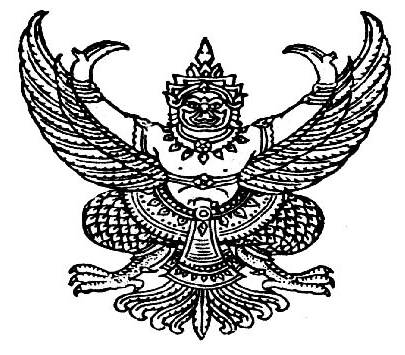 ประกาศคณะกรรมการดำเนินการประมูลด้วยระบบอิเล็กทรอนิกส์  
เรื่อง  กำหนดวัน เวลา สถานที่ และเงื่อนไขการประมูลซื้อด้วยระบบอิเล็กทรอนิกส์โครงการจัดซื้อรถกระเช้าไฟฟ้า ชนิดตัวรถ 6 ล้อ..............................................ตามที่คณะกรรมการดำเนินการประมูลด้วยระบบอิเล็กทรอนิกส์  ได้แจ้งรายชื่อผู้ยื่นข้อเสนอซึ่งเป็นผู้มีสิทธิที่ได้รับการคัดเลือกเข้าเสนอราคา โครงการจัดซื้อรถบรรทุก 6 ล้อ ดังกล่าวไปแล้ว  นั้น			คณะกรรมการดำเนินการประมูลด้วยระบบอิเล็กทรอนิกส์  ขอประกาศให้ทราบถึงกำหนดวัน เวลา สถานที่ และเงื่อนไขการประมูลด้วยระบบอิเล็กทรอนิกส์  ดังมีรายละเอียดดังต่อไปนี้1.  กำหนดวัน เวลา สถานที่จัดประมูล  ดังนี้          		     ผู้เสนอราคาจะต้องเข้ารับการอบรมวิธีการประมูลด้วยระบบอิเล็กทรอนิกส์ และรับเลขประจำตัว (User ID) และรหัสผ่าน (Password) ในวันที่  8 กรกฎาคม  2558  เวลา 08.30 น. เป็นต้นไป  โดย  บริษัท บีส ไดเมนชั่น  จำกัด  สำนักงานบริการลูกค้าสาขานครศรีธรรมราช ตั้งอยู่เลขที่ 1/56 ,1/58 อาคารพาณิชย์ซอยเมืองทอง 1   ถนนวันดีโฆษิตกุลพร   ตำบลในเมือง    อำเภอเมืองนครศรีธรรมราช  จังหวัดนครศรีธรรมราช  โทร.075-322886   จะเป็นผู้ติดต่อประสานงานการอบรม  และดำเนินการประมูลซื้อ วันที่ 9 กรกฎาคม  2558  เวลา 14.30-15.00  น. ณ  ที่ทำการองค์การบริหารส่วนตำบลอินคีรี 		2.  วิธีการประมูลใช้การประมูลแบบปิดราคา แบบเสนอลดราคาขั้นต่ำ (Minimum Bid)		3.  วงเงินในการจัดหา 2,650,000 บาท (-สองล้านหกแสนห้าหมื่นบาทถ้วน-)  		4.  ระยะเวลาการประมูล  30  นาที (ไม่มีการขยายเวลา)  		5.  ช่วงราคาประมูลขั้นต่ำ (Minimum Bid ) 5,000 บาท(-ห้าพันบาทถ้วน-) 	6. ช่วงเวลาสุดท้ายก่อนปิดประมูล  5  นาที  (ซ่อนสัญลักษณ์ค้อน)	7.  กรณีราคาต่ำสุดเท่ากันหลายราย ผู้ที่เสนอราคาก่อนเป็นผู้ชนะการประมูล		8.  ผู้เสนอราคาจะเสนอราคาที่ใดก็ได้ ยกเว้นสำนักงานของตลาดกลาง                             ประกาศ ณ วันที่   29   เดือน   มิถุนายน   พ.ศ.  2558					  (ลงชื่อ) ส.อ.                                   ประธานกรรมการ					                       (ศิริ      เร็วอุไร)					   (ลงชื่อ)                                          กรรมการ						       (นางสาวกรรญา  สุนญภพ)					    (ลงชื่อ)                                         กรรมการ						         (นางมนฑา   พฤกภักดิ์)